ФизикаЛабораторная работа № 4 , «Измерение объема тел»Количество учащихся -  14 ( 7 класс)Учитель : Гоконаева М.Х.Приборы и материалы: измерительные цилиндры, отливной стакан, тела разной формы и объема. С учащимися 7 класса проводилась работа по измерению объема тела с помощью измерительного цилиндра. Цели и задачи занятия: соблюдать технику безопасности, ставить проблему, выдвигать гипотезу, самостоятельно проводить измерения, делать умозаключения выражать свои мысли и описывать действия в устной и письменной речи овладение навыками работы с физическим оборудованием самостоятельность в приобретении новых знаний и практических умений; формирование умений работать в группе с выполнением различных социальных ролей, представлять и отстаивать свои взгляды и убеждения, вести дискуссию.В начале выполнения работы измерили цену деления прибора, результаты написали на доске и в тетрадях. Далее в измерительный цилиндр налили воду и отметили объем воды, затем в сосуд помещали тела разной формы и объема и измеряли объем воды вместе с телами. В результате вычислений измерили объемы тел и результаты занесли в таблицу.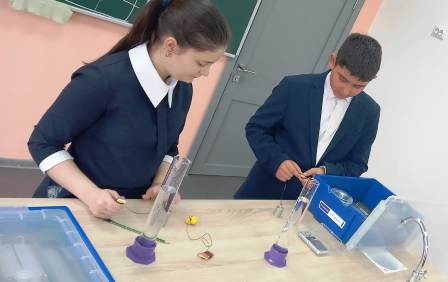 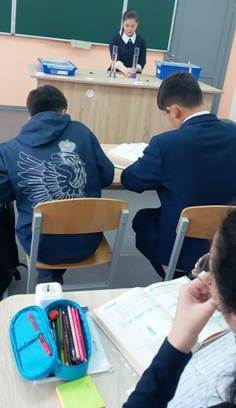 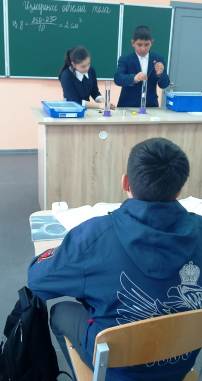 